Question 1 Addendum. ALL housing projects (2010 – 2016) including those below the IZ threshold (distribution chart below by Net New Units)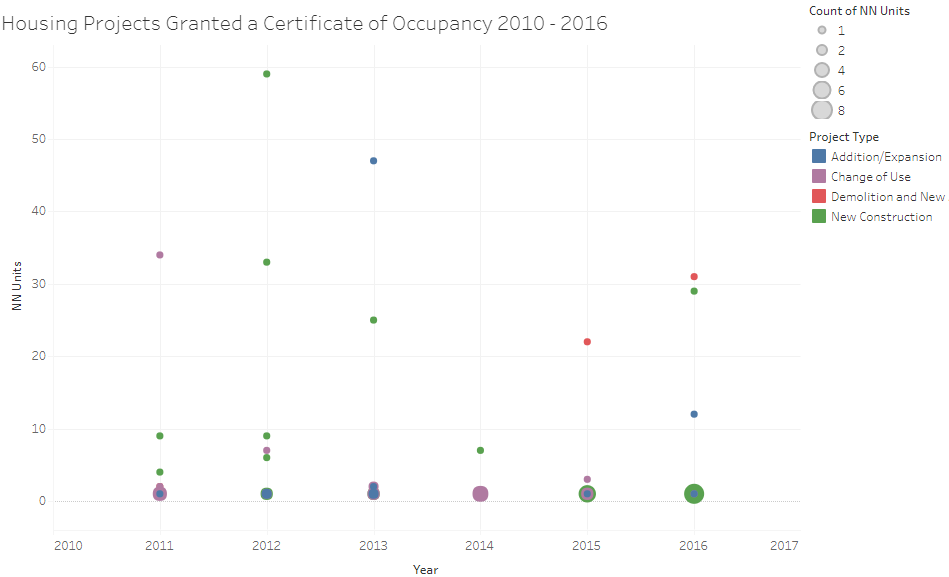 Source: City of Burlington 2. How many of these projects were new construction and adaptive reuse? (2010 – 2016)37 New construction projects:  210 units3 Demo and new build projects: 55 units32 Renovation/Expansion projects: 135 units 